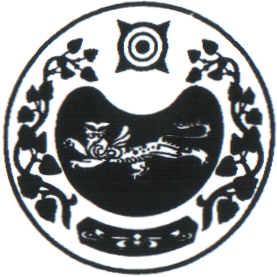 ПОСТАНОВЛЕНИЕот  27.12.2019г.   № 79-паал ЧарковО внесении изменений  в постановление от 25.11.2015г. № 114-п «Об утверждении муниципальной программы « Модернизация автомобильных дорог местного значения  и сооружений на них на территорииЧарковского сельсовета на 2016-2020 годы»»         В соответствии с Федеральным законом от 06.10.2003г. № 131-ФЗ «Об общих принципах организации местного самоуправления в Российской Федерации», (с последующими изменениями), руководствуясь Уставом муниципального образования Чарковский сельсовет, Администрация Чарковского сельсоветаПОСТАНОВЛЯЕТ:Внести изменения в муниципальную программу « Модернизация автомобильных дорог местного значения и сооружений на них на территории Чарковского сельсовета на 2016-2020 годы»       следующие изменения:             - в наименовании и тексте слова « Модернизация автомобильных дорог местного значения и сооружений на них на территории Чарковского сельсовета на 2016-2020 годы»»  заменить словами «Модернизация автомобильных дорог местного значения и сооружений на них на территории муниципального образования  Чарковский сельсовет»;             - паспорт программы читать в новой редакции;             - таблицу 2 программы читать в новой редакции.Настоящее постановление обнародовать на информационных стендах и на  официальном сайте Администрации в сети Интернет.Настоящее постановление вступает в силу после официального опубликования (обнародования).Контроль за исполнением настоящего постановления оставляю за собой.Глава Чарковского сельсовета                                                          Г.И.ДорохинаПаспортМуниципальной программы«Модернизация автомобильных дорог местного значения и сооружений на них на территории муниципального образования Чарковский сельсовет»Таблица 2РОССИЯ ФЕДЕРАЦИЯЗЫХАКАС РЕСПУБЛИКАЗЫАFБАН ПИЛТIРI АЙМАFЫЧАРКОВ ААЛНЫН ЧОБIАДМИНИСТРАЦИЯЗЫРОССИЙСКАЯ ФЕДЕРАЦИЯРЕСПУБЛИКА ХАКАСИЯУСТЬ-АБАКАНСКИЙ РАЙОНАДМИНИСТРАЦИЯ ЧАРКОВСКОГО  СЕЛЬСОВЕТАНаименование ПрограммыМуниципальная программа «Модернизация автомобильных дорог местного значения и сооружений на них на территории муниципального образования Чарковский сельсовет »Заказчик ПрограммыАдминистрация Чарковского сельсоветаРазработчик программы Администрация Чарковского сельсоветаЦели Программы Обеспечение сохранности существующих автомобильных дорог местного значения, находящихся в муниципальной собственности в соответствии с законом Республики Хакасия № 74-ЗРХ,и искусственных сооружений на них, развитие сети автомобильных дорог, имеющих большое значение для социально-экономического развития поселения.Содержание существующих автомобильных дорог местного значения для обеспечения удобства в пользовании ,так и безопасности движения транспортных средств.Задачи ПрограммыРемонт участков автомобильных дорог местного значения и искусственных сооружений на них, не соответствующих нормативным требованиям транспортно-эксплуатационного состояния.Исполнитель программыАдминистрация Чарковского сельсоветаОбъемы и источники формирования Программы       Общий объем финансирования  на 2016-2022 годы-8271,5 Бюджет Республики Хакасия-4803,0 Бюджет района – 594,2Местный бюджет – 2874,32016г.-5514,1 в т. ч.  бюджет района 100,0 ;бюджет Респ. 4803,02017г.-1160,6 в т. ч. бюджет района 326,0        2018г.- 505,82019г.- 1091,0 район-168,22020г.- 0,002021 – 0,002022 – 0,00Ожидаемые результатыкПроведение ремонта автомобильных дорог местного значенияи сооружений на них.,планировка и отсыпка дорог местного значения  Строительство тротуаров, установка остановочного павильонаКонтроль  за реализацией программы 	Администрация Чарковского сельсоветаСтатус№ п/пНаименование муниципальной программыосновных мероприятий и мероприятийОтветственный исполнитель, соисполнительКод бюджетной классификацииКод бюджетной классификацииКод бюджетной классификацииКод бюджетной классификациирасходы руб, годырасходы руб, годырасходы руб, годырасходы руб, годырасходы руб, годырасходы руб, годырасходы руб, годыОжидаемый результатОсновные направления реализацииСвязь с показателями муниципальной программы(номер показателя характеризующего результат реализации основного мероприятияСтатус№ п/пНаименование муниципальной программыосновных мероприятий и мероприятийОтветственный исполнитель, соисполнительГРБСРзПзЦСРВР2016201720182019202020212022Ожидаемый результатОсновные направления реализацииСвязь с показателями муниципальной программы(номер показателя характеризующего результат реализации основного мероприятияМуниципальная программа«Модернизация автомобильных дорог местного значения и сооружений на них на территории муниципального образования Чарковский сельсоветг»Всего55141221 160 604,85 505 8281090975,080,000,000,00Муниципальная программа«Модернизация автомобильных дорог местного значения и сооружений на них на территории муниципального образования Чарковский сельсоветг»Администрация Чарковского сельсоветаОсновное мероприятие 1Строительство и реконструкция, содержание, капитальный ремонт автомобильных дорог общего пользования местного значенияАдминистрация Чарковского сельсовета013013013040904090409310012201031001711403100180100240240240611 122,53480300100000834604,85 326000505 828922737,081682380,000,000,00Совершенствование и сохранность существующей сети автомобильных дорог общего пользования местного значенияРемонт и содержание автомобильных дорог